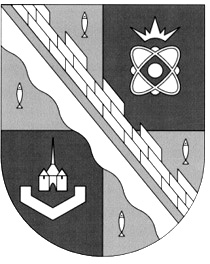 администрация МУНИЦИПАЛЬНОГО ОБРАЗОВАНИЯ                                        СОСНОВОБОРСКИЙ ГОРОДСКОЙ ОКРУГ  ЛЕНИНГРАДСКОЙ ОБЛАСТИпостановлениеот 22/10/2019 № 4027О внесении изменений в постановление администрацииСосновоборского городского округа от 19.05.2009 № 742«Об осуществлении муниципальных заимствований и о муниципальном долге Сосновоборского городского округа»На основании Федерального закона от 02.08.2019 № 278-ФЗ «О внесении изменений в Бюджетный кодекс Российской Федерации и отдельные законодательные акты Российской Федерации в целях совершенствования правового регулирования отношений в сфере государственных (муниципальных) заимствований, управления государственным (муниципальным) долгом и государственными финансовыми активами Российской Федерации и признании утратившим силу Федерального закона «Об особенностях эмиссии и обращения государственных и муниципальных ценных бумаг»,  администрация Сосновоборского городского округа п о с т а н о в л я е т:1. Внести изменение в постановление администрации Сосновоборского городского округа от 19.05.2009 № 742 «Об осуществлении муниципальных  заимствований и о муниципальном долге Сосновоборского городского округа»            (с учётом изменений от 02.04.2019 № 724):1.1. Пункты 1.1.-1.5. Приложения изложить в новой редакции:«1.1. Под муниципальными заимствованиями понимается привлечение от имени публично-правового образования заемных средств в бюджет публично-правового образования путем размещения муниципальных ценных бумаг и в форме кредитов, по которым возникают долговые обязательства публично-правового образования как заемщика. Право осуществления муниципальных заимствований от имени муниципального образования в соответствии с Бюджетным кодексом Российской Федерации и уставом муниципального образования принадлежит местной администрации.1.2. Под муниципальными внутренними заимствованиями понимается привлечение от имени муниципального образования заемных средств в местный бюджет путем размещения муниципальных ценных бумаг и в форме кредитов из других бюджетов бюджетной системы Российской Федерации и от кредитных организаций, по которым возникают долговые обязательства муниципального образования как заемщика, выраженные в валюте Российской Федерации.Муниципальные внутренние заимствования осуществляются в целях финансирования дефицита местного бюджета, а также погашения долговых обязательств муниципального образования, пополнения в течение финансового года остатков средств на счетах местного бюджета.1.3. Под муниципальными внешними заимствованиями понимается привлечение кредитов в местный бюджет из федерального бюджета от имени муниципального образования в рамках использования Российской Федерацией целевых иностранных кредитов, по которым возникают долговые обязательства муниципального образования перед Российской Федерацией, выраженные в иностранной валюте.Муниципальные внешние заимствования осуществляются в целях финансирования проектов, включенных в программу государственных внешних заимствований Российской Федерации на очередной финансовый год и плановый период.1.4. Размещение муниципальных ценных бумаг осуществляется муниципальным образованием при соблюдении следующих условий:1) отсутствие просроченной задолженности по долговым обязательствам муниципального образования;2) муниципальным образованием получен кредитный рейтинг не ниже уровня, устанавливаемого Правительством Российской Федерации, от одного или нескольких осуществляющих рейтинговые действия юридических лиц, перечень которых определяется Правительством Российской Федерации.Муниципальное образование, отнесенное в соответствии со статьей 107.1 БКРФ к группе заемщиков со средним уровнем долговой устойчивости, не вправе осуществлять муниципальные заимствования, предоставлять муниципальные гарантии в объемах, приводящих к увеличению значений показателей долговой устойчивости муниципального образования, предусмотренных пунктом 5 статьи 107.1 БК РФ, до уровней, позволяющих отнести муниципальное образование к группе заемщиков с низким уровнем долговой устойчивости.Муниципальное образование, отнесенное в соответствии со статьей 107.1 БК РФ к группе заемщиков со средним уровнем долговой устойчивости, вправе осуществлять муниципальные заимствования, предоставлять муниципальные гарантии только в случае согласования с Комитетом финансов Ленинградской области программ муниципальных внутренних и внешних заимствований, муниципальных гарантий на очередной финансовый год и плановый период (очередной финансовый год), а также изменений в указанные программы.Муниципальное образование, отнесенное в соответствии со статьей 107.1 БК РФ к группе заемщиков с низким уровнем долговой устойчивости, не вправе осуществлять муниципальные заимствования, предоставлять муниципальные гарантии в объемах, приводящих к увеличению значений показателей долговой устойчивости муниципального образования, предусмотренных пунктом 5 статьи 107.1 БК РФ.Муниципальное образование, отнесенное в соответствии со статьей 107.1 БК РФ к группе заемщиков с низким уровнем долговой устойчивости, вправе осуществлять муниципальные внутренние заимствования в форме кредитов от кредитных организаций и путем размещения ценных бумаг муниципального образования только в целях рефинансирования долговых обязательств муниципального образования, а также в форме целевых бюджетных кредитов из других бюджетов бюджетной системы Российской Федерации, предоставленных в рамках плана восстановления платежеспособности муниципального образования, предусмотренного пунктом 9 статьи 107.1 БК РФ.Муниципальное образование, отнесенное в соответствии со статьей 107.1 БК РФ к группе заемщиков с низким уровнем долговой устойчивости, не вправе осуществлять муниципальные внешние заимствования и предоставлять муниципальные гарантии в иностранной валюте.Муниципальное образование, отнесенное в соответствии со статьей 107.1 БК РФ к группе заемщиков с низким уровнем долговой устойчивости, вправе осуществлять муниципальные внутренние заимствования, предоставлять муниципальные гарантии в валюте Российской Федерации только в случае согласования Комитетом финансов Ленинградской области программ муниципальных внутренних заимствований, муниципальных гарантий в валюте Российской Федерации на очередной финансовый год и плановый период (очередной финансовый год), а также изменений в указанные программы.1.5. Проведение реструктуризации обязательств муниципального образования по целевым бюджетным кредитам из других бюджетов бюджетной системы Российской Федерации, предоставленным в рамках плана восстановления платежеспособности муниципального образования, предусмотренного пунктом 9 статьи 107.1 БК РФ, не допускается».2. Отделу по связям с общественностью (пресс-центр) Комитета по общественной безопасности и информации (Никитина В.Г.) разместить настоящее постановление на официальном сайте Сосновоборского городского округа.3. Общему отделу администрации (Смолкина М.С.) обнародовать настоящее постановление на электронном сайте городской газеты "Маяк".4. Настоящее постановление вступает в силу со дня официального обнародования, за исключением отдельных пунктов Приложения:- с 01.01.2020 абзац первый пункта 1.2., пункт 1.3., абзацы 1-3, 5, 9 пункта 1.4.;- с 01.01.2021 абзацы 4, 6-8 пункта 1.4., пункт 1.5.  5. Контроль за исполнением настоящего постановления оставляю за собой.Глава Сосновоборского городского округа                                                  М.В.ВоронковИсп. И.П. Уварова; ЛЕСОГЛАСОВАНО: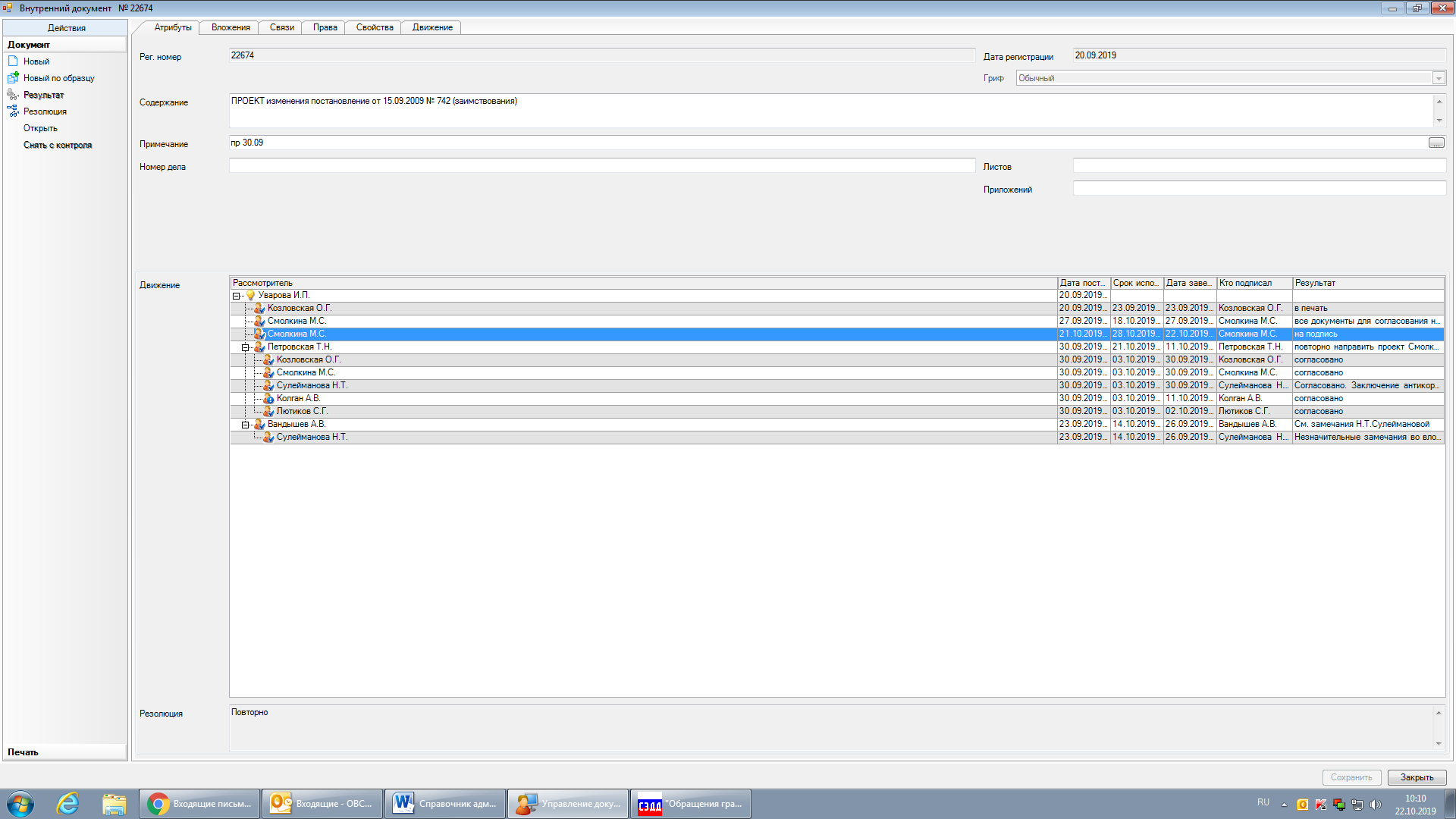 